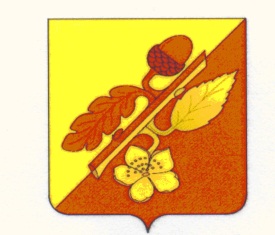 АДМИНИСТРАЦИЯТЕРНОВСКОГО МУНИЦИПАЛЬНОГО РАЙОНАВОРОНЕЖСКОЙ ОБЛАСТИПОСТАНОВЛЕНИЕ26  февраля       2021 г.  № 61О внесении изменений в постановление администрации Терновского муниципального района от 14.05.2020г. №141  «О продлении действия мер по обеспечению санитарно-эпидемиологического благополучия населения на территории  Терновского муниципального района Воронежской области  в связи с распространением новой коронавирусной инфекции (COVID-19)» В соответствии  с Федеральным законом от 21.12.1994 № 68-ФЗ «О защите населения и территорий от чрезвычайных ситуаций природного и техногенного характера», Указом Президента Российской Федерации от 11.05.2020 № 316 «Об определении порядка продления действия мер по обеспечению санитарно-эпидемиологического благополучия населения в субъектах Российской Федерации в связи с распространением новой коронавирусной инфекции (COVID-19)», Указом губернатора Воронежской области от 20.03.2020 № 113-у «О введении в Воронежской области режима повышенной готовности для органов управления и сил Воронежской территориальной подсистемы единой государственной системы предупреждения и ликвидации чрезвычайных ситуаций», Указом губернатора Воронежской области от 13.05.2020г. №184-у «О продлении действия мер по обеспечению санитарно-эпидемиологического благополучия населения в Воронежской области в связи с распространением новой коронавирусной инфекции (COVID-19)», руководствуясь Уставом  Терновского муниципального района Воронежской области, администрация Терновского муниципального района постановляет:1.Внести в постановление администрации Терновского муниципального района от 14.05.2020г. №141   «О продлении действия мер по обеспечению санитарно-эпидемиологического благополучия населения на территории  Терновского муниципального района Воронежской области  в связи с распространением новой коронавирусной инфекции (COVID-19)» (в редакции постановлений администрации Терновского муниципального района № 162 от 28.05.2020, № 165 от 29.05.2020, № 176 от 11.06.2020, № 181 от 19.06.2020, № 188 от 26.06.2020, № 191 от 03.07.2020, № 193 от 07.07.2020, № 212 от 20.07.2020, № 215 от 23.07.2020, № 223 от 31.07.2020, № 295 от 28.09.2020, № 304 от 12.10.2020, № 317 от 23.10.2020, № 331 от 06.11.2020, № 369 от 27.11.2020, № 374 от 04.12.2020, №33 от 01.02.2021г.)   следующие  изменения:1.1. В пункте 1:1.1.1. В подпункте «а»:-  в абзаце пятом слова "без привлечения зрителей" заменить словами "с привлечением зрителей в количестве не более 50% от вместимости объекта спорта";- в абзаце шестом слова "без привлечения зрителей" заменить словами "с привлечением зрителей в количестве не более 50% от вместимости объекта спорта".1.1.2. .В пункте 3.1. после слов «28 февраля 2021 года» дополнить словами ", с 1 марта 2021 года по 14 марта 2021 года, 15 марта 2021 года".         2. Настоящее постановление вступает в силу с момента его подписания.         3. Контроль за исполнением настоящего постановления оставляю за собой.Глава администрации Терновского муниципального района                                                            П.В.Чибисов Согласовано:Т.В. Юдина ______Носова Татьяна Сергеевна ____________Заместитель главы администрации Терновского муниципального района Воронежской областиНеретин Евгений Дмитриевич ____________Заместитель главы администрации - начальник отдела архитектуры, градостроительства, ЖКХ и газификации администрации  Терновского муниципального района Воронежской области